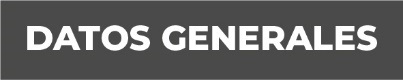 Nombre Adela Hernández AlvaradoGrado de Escolaridad Licenciado en DerechoCédula Profesional (Licenciatura) 6450576Teléfono de Oficina  283- 87-4-01-14Correo Electrónico Datos GeneralesFormación Académica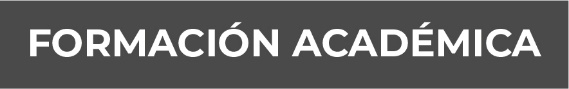 1998-2000Carrera técnica en contabilidad.2001-2005Universidad del Golfo de México, Estudios de Licenciatura en Derecho.2013Curso sobre el nuevo código de procedimientos en el estado de Veracruz., impartido por el Dr. Herbert Benavente Chorres.2019Capacitación: Medidas de Protección impartida el 18 de mayo del año 2019Curso: Atención a víctimas de violencia sexual con forme a lo señalado en la NOM-046Curso: Investigación del delito De FeminicidioCurso: Acceso Efectivo A La Justicia Con Forme A La Violencia Familiar Y Sexual2020Capacitación Sobre El Registro Nacional De Detenciones 2020Trayectoria Profesional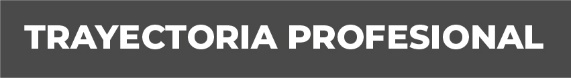 Noviembre de 2015 a la FechaFiscal Primera Especializada En la Investigación de Delitos de Violencia Contra La Familia, Mujeres, Niñas, Niños Y Trata De Personas, en la sub unidad de Isla, Veracruz.2014 a octubre de 2015Titular de despacho jurídico R&A, donde se brindaban Servicios Jurídicos en Litigio particulares  en la Ciudad de Córdoba, Veracruz.2011-2013 Procurador de la Defensa del Menor la Familia y el Indígena en el DIF municipal de Yanga, Veracruz. Conocimiento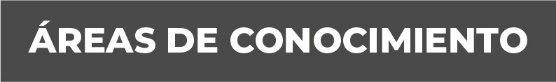 Derecho penalDerecho LaboralDerecho AdministrativoDerecho Civil